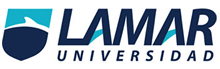 Universidad Guadalajara LamarMédico Cirujano y ParteroMedicina Basada en EvidenciasActividad # 1 Segundo ParcialCarlos Eduardo Ortiz CastañedaMedico Preinterno del Hospital General de OccidenteLME4108El 19 de Abril del 2015, Guadalajara, Jalisco.AnalisisSensibilidadS= a/a+c		 S=5530/5530+3141		S=5530/8671		S=0.634EspecificidadE=d/d+b		E=3182/3182+5625		E=3182/8807		E=0.364VP+VPP=a/a+b		VPP=5530/5530+5625		VPP=5530/11155		VPP=0.49VP-	VPN=d/c+d		VPN=3182/3182+3141		VPN=3182/6323		VPN=0.50Odds RatioOR=a.d/b.c		OR= 5530*3182/5625*3141	OR=17596460/17668125	OR=0.99No expuestosClo=c/c+d		Clo=3141/3141+3182		Clo=3141/6323			Clo=0.49ExpuestosCle=a/a+b		Cle=5530/5530+5625		Cle=5530/11155		Cle=0.49Riesgo Relativo reducidoRRR=IE-IO/IE	RRR=0.049-0.49/0.49		RRR=0/0.49			RRR=0Riesgo relativo absolutoRRA=IA-IO	RRA=0.49-0.49			RRA=0Número no tratadosNNT= 1/RRANNT= 1/0       NNT=0 TicagrelorClopidogrelSICA CEST55305625SICA SEST31413182